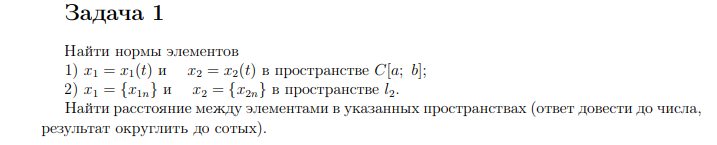 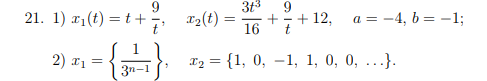 Задача 2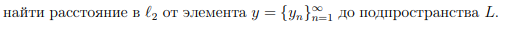 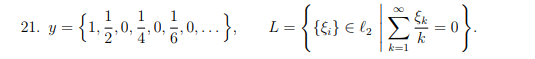 